МУНИЦИПАЛЬНОЕ ОБРАЗОВАНИЕ ГОРОД НОЯБРЬСКМУНИЦИПАЛЬНОЕ АВТОНОМНОЕ ДОШКОЛЬНОЕ ОБРАЗОВАТЕЛЬНОЕ УЧРЕЖДЕНИЕ «СИНЕГЛАЗКА»МУНИЦИПАЛЬНОГО ОБРАЗОВАНИЯ ГОРОД НОЯБРЬСКПедагогическая копилка«Использование игровых технологий в организации работы ранней профориентации дошкольников»Подготовила воспитатель:Верховяк В.В.Ноябрьск, 2022Одна из основных задач современного дошкольного образования – это формирование первичных представлений о труде взрослых, его роли в обществе и жизни каждого человека, формирование положительного отношения к труду. Ориентация детей дошкольного возраста в мире профессий и труде взрослых – необходимое условие их всестороннего и полноценного развития. Ознакомление детей с трудом взрослых – это важное социально-эмоциональное средство погружения в мир взрослых, получения детьми опыта общения с людьми, расширение и уточнение знаний о профессиях, обогащения словарного запаса.Для начала давайте вспомним, что такое труд? Труд – целесообразная, сознательная деятельность человека, направленная на удовлетворение потребностей индивида и общества.Что такое профессия? Профессия – род трудовой активности человека, владеющего комплексом теоретических знаний и навыков, приобретённых в ходе специальной подготовки.Что такое профориентация?Профессиональная ориентация дошкольников – это специально организованное информирование дошкольников о мире профессий средствами игровой деятельности, создающей у детей определенный опыт профессиональных действий. Раннее начало подготовки ребенка к выбору будущей профессии заключается не в навязывании ребенку того, кем он должен стать, а в том, чтобы познакомить ребенка с различными видами труда, чтобы облегчить ему самостоятельный выбор в дальнейшем. Большую роль в формировании представлений дошкольников о профессиональной деятельности взрослых играют игровые технологии профориентационной направленности. Цель игровой технологии - дать возможность дошкольнику «прожить» в игре волнующие его ситуации при полном внимании и сопереживании взрослого. Важность игровой технологии заключается в том, чтобы игра являлась не средством развлечения, а средством обучения.Игровые технологии способствуют расширению знаний дошкольников о разнообразии профессий, обогащают представления о действиях представителей той или иной профессии, о материалах и инструментах. В играх дети учатся совмещать непосредственные жизненные впечатления со знаниями, приобретенными из книг, рассказов. Постепенно дошкольники начинают повторять действия людей разных специальностей, моделируют их профессиональное поведение.Игровые технологии, используемые для профориентационной работы в ДОУ:Дидактические игры Они направлены на уточнение и систематизацию знаний детей о профессиях. Дидактические игры моделируют структуру трудового процесса. Дидактические игры органично находят свое место как в образовательной деятельности, так и в самостоятельной деятельности детей.Игры с предметами и игрушками наиболее доступны детям, так как они основаны на непосредственном восприятии, соответствуют стремлению ребенка действовать с предметами, знакомиться с ними. Это такие игры как «Предмет – материал, из которого он сделан», «Профессия –результат», «Узнай профессию».Настольно-печатные игры основаны на принципе наглядности. Это такие игры как "Атрибут - профессия", "Чья идея?", "Женские - мужские профессии", "Как это получилось?" (в этой игре раскрываются компоненты деятельности), "Чей результат?" (в этой игре даются представления о материальных и нематериальных результатах труда, о его общественной значимости), лото «Профессии», лото «Кем быть?», игра «Все профессии важны», «Играем в профессию», игра «Найди половинку» профессии, разрезные картинки «Профессии».Наиболее трудны для восприятия детей словесные игры. Они не связаны с непосредственным восприятием предмета, в них дети должны оперировать представлениями. Это такие игры как «Кто больше знает профессий»,"Кто больше назовет действий", "Обозначь профессии", «Угадай профессию по описанию», «Угадайте, кто работает с этими инструментами», «Определи профессию по результату труда», «Кто какой, какая?», составление рассказа по мнемотаблице «Расскажи про профессию» и др. В игре «Назови профессии людей, у которых одинаковый предмет труда» детям предлагается назвать профессии людей, которые работают - с техникой: водитель, машинист, крановщик, экскаваторщик, водитель такси, с людьми: учитель, врач, экскурсовод, воспитатель, юрист, полицейский, артист и т. д. - с бумагами: чертежами, документами, книгами (экономист, инженер, бухгалтер, секретарь и др.) - животными: ветеринар, дрессировщик, кинолог) - с растениями: флорист, ландшафтный дизайнер, биолог. Сюжетно-ролевая игра  В сюжетно-ролевой игре закладывается культура взаимоотношений внутри коллектива, прививается уважение к труду взрослых и различным профессиям, закладываются простые социальные компетенции (как вести себя в обществе). Сюжетно-ролевые игры носят отражательный характер, в них ребёнок творчески воссоздаёт заинтересовавшие его стороны понравившейся профессии, отношения между людьми, решает проблемные ситуации (например, педиатр затрудняется поставить диагноз  или геологи забыли компас). В процессе профориентационной сюжетно-ролевой игры:-имитируются производственные сюжеты, ситуации,-профессиональная социальная среда,-модели профессионального поведения,-модели межличностных профессиональных отношений.Дети могут играть в такие сюжетно-ролевые игры как: «Больница», «Магазин», «Парикмахерская», «Строители», «Моряки», «На кухне», «Инспектор ГИБДД», «На почте», «Спасатель», «Швея», «В школе».Театрализованная игра Театрализованные игры способствуют раскрытию творческого потенциала у детей и помогают проникнуть в удивительный мир театра, познакомиться с профессией режиссера, костюмера, декоратора, актера. В таких играх воспитанники обыгрывают сюжет из литературного источника. В театрализованных играх дошкольники взаимодействуют не только друг с другом, но и с куклами, на которых одежда людей разных профессий. Играя с ними, дошкольники анализируют и делают выводы: для чего человеку той или иной профессии нужен этот вид одежды. Пальчиковые игры: «Профессии», «Такие разные дела», «За работу», «Строители», «Мы пожарные», «Строитель», «Поварята», «Доктор», «Швея».Игра со строительным конструктором ЛЕГО.Конструирование - вызывает у детей интерес к окружающему миру, расширяет знания и представления о различных профессиях: архитектор, строитель, инженер. В ходе игры у детей развиваются конструктивные способности, мелкая моторика рук и зрительно-моторная координация. Игры-квестыИгры-квесты помогают организовать целенаправленный досуг и расширить кругозор детей в области существующих профессий. Квест предполагает выполнение детьми проблемных заданий c элементами ролевой игры. При прохождении квестов дети используют уже накопленный багаж знаний. Задания для Квест–игры: загадки, ребусы, игры «Найди отличия», «Что лишнее?», пазлы, творческие задания, лабиринты, эстафеты. Интерактивные игры-презентацииВ настоящее время приобрело большую     популярность использование интерактивных презентаций и интерактивных игр - презентаций, которые вносят разнообразие в образовательный процесс и делают его более эффективным, удобным и интересным как для педагога, так и для ребенка. Интерактивные игры-презентации расширяют и закрепляют знания и представления детей о разнообразном мире профессий: «Знакомимся с профессиями», "Знаю все профессии", «Угадай профессию», «В мире профессий, игра-раскраска "Мир профессий", "Профессии", «Что нужно для работы?», «Четвёртый лишний», «Нужные предметы», «Все работы хороши, выбирай на вкус» и т.д., которые актуализируют знания по теме «Профессии» и развивают быстроту мыслительных процессов. При подборе игрового материалы нужно соблюдать два основных требования: от простого к сложному и учет возрастных особенностей детей.Знакомство с трудом взрослых и с окружающим миром начинается уже в младшем дошкольном возрасте, когда дети через сказки, общение со взрослыми узнают о разных профессиях. В старших группах игры усложняются, в них отражены отдельные профессии (продавца, почтальона, актера, врача, водителя, космонавта, шахтера, спортсмена, летчика), появляются сюжетно-ролевые игры, расширяются и систематизируются представления детей о мире профессий.Практическая частьА сейчас предлагаем вам немного поиграть.Игра «Я начну, а вы продолжите…»Если художник – это цвет, то какой?Если математик – это геометрическая фигура, то какая?Если педагог – это настроение, то какое?Если актер – это фильм, то название этого фильма…Если учитель – это праздник, то какой?Если представить, что врач – это сказочный герой, то кто?Если представить, что газовик – это время года, то какое?Если машинист – это вид спорта, то какой?Если флорист – это цветок, то это….Если музыкант – это песня, то какая?Если библиотекарь – это книга, то какая?Если хореограф – это танец, то какой?Если океанолог – это водная стихия, то какая?Если пилот – это число, то какое?Если ювелир – это драгоценный камень, то какой?Если секретарь – это игра, то какая?Игра «Мир профессий» (знакомство детей с типами профессий) педагоги должны назвать профессии, которые относятся к каждому типу. Человек – Человек. Эти профессии направлены на работу с людьми. К ним относятся: врачи, учителя, журналисты, парикмахеры и др.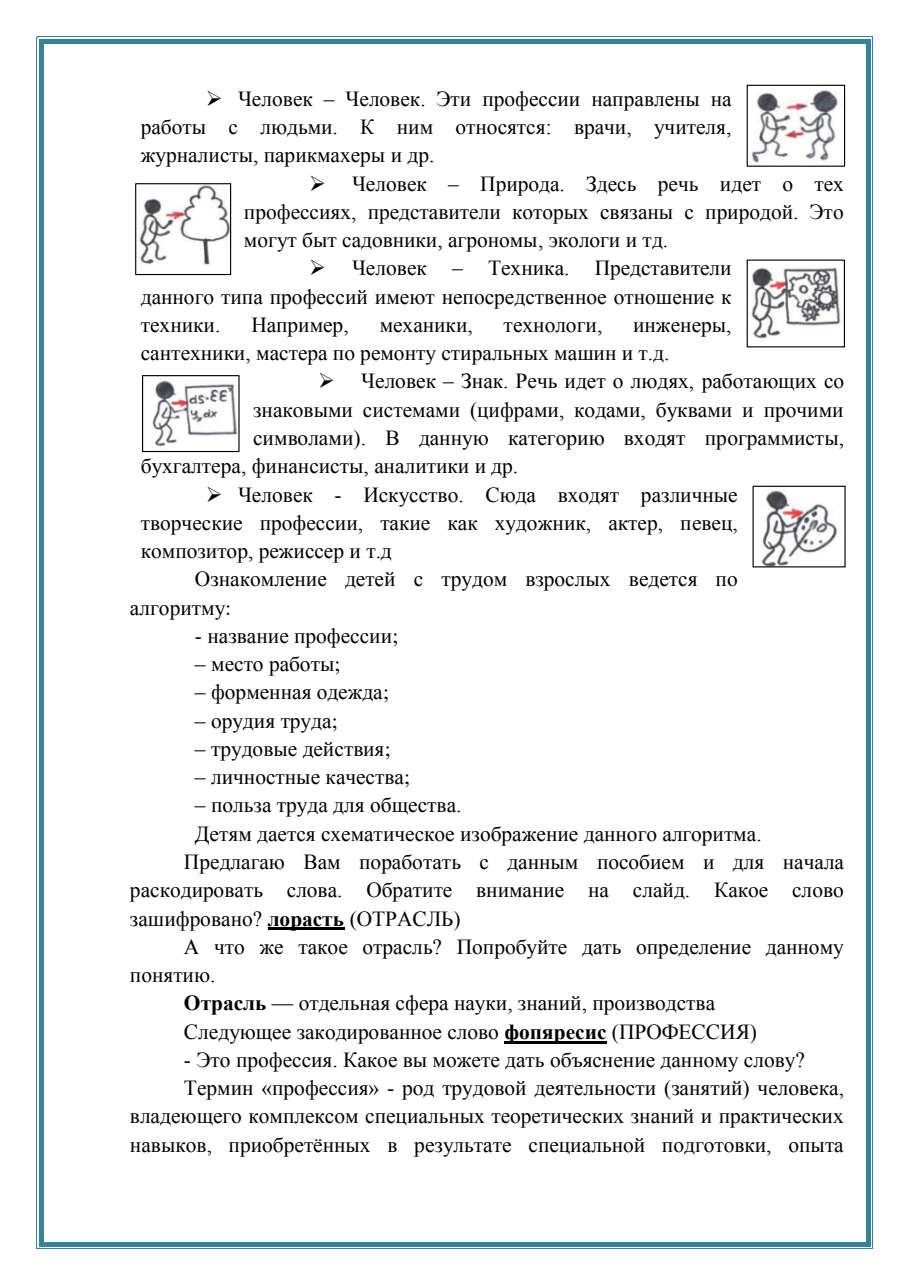  Человек – Природа. Здесь речь идет о тех профессиях, представители которых связаны с природой. Это могут быт садовники, агрономы, экологи и тд. Человек – Техника. Представители данного типа профессий имеют непосредственное отношение к технике. Например, механики, технологи, инженеры, сантехники, мастера по ремонту стиральных машин и т.д. Человек – Знак. Речь идет о людях, работающих со знаковыми системами (цифрами, кодами, буквами и прочими символами). В данную категорию входят программисты, бухгалтера, финансисты, аналитики и др. Человек - Искусство. Сюда входят различные творческие профессии, такие как художник, актер, певец, композитор, режиссер и т.дИгра «Что в ящике?»	В этом ящике находится орудие труда, используемое в работе музыканта, сталевара, врача. (Ложка)Игра «Головоломка» Коллегам предложено разобраться в словах, в названии которых имеется (скрыта) профессия.РВАЧ = В- - - (медработник)ТЁРКА = А - - - - (театральная и кинематографическая профессия)КУЛОН = К - - - - (весёлая цирковая профессия)МАРЛЯ = М - - - - («разноцветный рабочий»)СТАРИНА = С - - - - - - (младший медработник)ВОДОСТОК = С - - - - - - - (животноводческая профессия)Игра «Самая, самая…»1.Самая зеленая (садовод, лесник, цветовод-декоратор.)2.Самая сладкая (кондитер, продавец в кондитерском отделе.)3. Самая денежная (банкир, профессиональные теннисисты, боксеры, модель.)4. Самая волосатая (парикмахер.)5. Самая детская (воспитатель, педиатр, гувернер, учитель.)6. Самая смешная (клоун, пародист.)7. Самая общительная (журналист, экскурсовод, тренер, учитель, массовик-затейник.)8. Самая серьезная (врач, пожарный, хирург, полицейский, нотариус, судья, архитектор, сталевар, инженер).Тренинг «Рука судьбы»Цель тренинга: показать участникам последствия случайного выбора профессии.Для того, чтобы узнать, что лежит в сундучке, нужно сказать волшебные слова: «Сундучок, сундучок, приоткрой свой бочок». На отдельных листочках написаны профессии. Каждый участник выбирает листочек, не глядя, и читает название профессии.Итак, мы все видим, что случайный выбор профессии не так уж и нравится вам!Поэтому давайте подумаем, что нужно для хорошего выбора?Это очень важно, потому что нередко выбор профессии происходит на уровне интуиции, а то и под влиянием настроения, поверхностных впечатлений, родительской прихоти, путем проб и ошибок.-Так какие же должны быть условия оптимального выбора профессии?Должны выполняться три условия:Хочу ---мои желания.Могу---способности и возможности.Надо---востребованность профессии.Таким образом, ранняя профориентация дошкольников – это необходимое направление деятельности в дошкольном образовательном учреждении. Помочь ребёнку сделать правильный выбор – непростая задача для педагогов и родителей. Игровые технологии сделают процесс обучения максимально увлекательным и эффективным. Использование игровых технологий по ранней профориентации поможет дошкольникам научиться быть инициативными в выборе интересующего вида деятельности, получить представления о мире профессий, осознать ценностное отношение к труду взрослых, проявлять самостоятельность, активность, творчество. Это поможет их дальнейшему успешному обучению в школе и в будущем сделать правильный выбор профессии, которая будет приносить удовольствие и радость.